Họ và tên: ____________________ Lớp 2______ Trường Tiểu học _________________======================================================================= TUẦN 26I. Luyện đọc văn bản sau:SÔNG HƯƠNGSông Hương là một bức tranh phong cảnh gồm nhiều đoạn mà mỗi đoạn đều có vẻ đẹp riêng của nó.Bao trùm lên cả bức tranh là một màu xanh có nhiều sắc độ đậm nhạt khác nhau: màu xanh thẳm của da trời, màu xanh biếc của lá cây, màu xanh non của những bãi ngô, thảm cỏ in trên mặt nước.Mỗi mùa hè tới, hoa phượng vĩ nở đỏ rực hai bên bờ. Hương Giang bỗng thay chiếc áo xanh hằng ngày thành dải lụa đào ứng hồng cả phố phường.Những đêm trăng sáng, dòng sông là một đường trắng lung linh dát vàng.Sông Hương là một đặc ân của thiên nhiên dành cho Huế, làm cho không khí thành phố trở nên trong lành, làm tan biến những tiếng ồn ào của chợ búa, tạo cho thành phố một vẻ đẹp êm đềm.Theo	Đất	nước	ngànnămII.	Đọc – hiểu:Dựa vào bài đọc trên, khoanh vào câu trả lời đúng hoặc làm theo yêu cầu:1.	Sông Hương được so sánh với:A. một bức tranh phong cảnh	B. một bức tranh màu xanhC. một bức tranh lụa màu hồng	D. một bức tranh lung linh dát vàng2. Những sự vật nào ở bên bờ sông Hương có màu xanh non?A. bầu trời	B. lá cây	C. bãi ngô	D. thảm cỏ3. Đối với Huế, sông Hương là:A.	Một đặc ân của thiên nhiênB.	Một dải lụa đào ửng hồngC.	Một đường trắng lung linh dát vàng4.	Vì sao khi mùa hè tới sông Hương lại trở thành một “dải lụa đào ửng hồng cả phố phường”?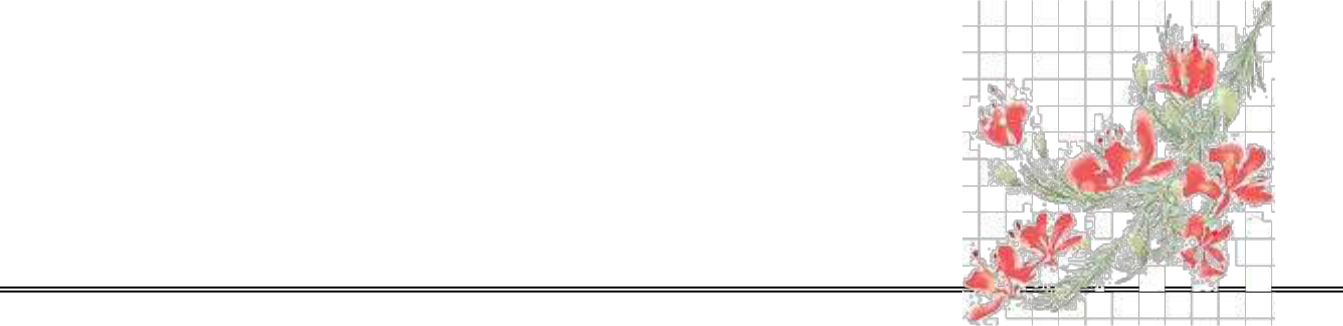 ………………………………………………………………………………………………………………………………………………………………………………………………………………………………………………………………………………Họ và tên: ____________________ Lớp 2______ Trường Tiểu học _________________=======================================================================III. Luyện tập:5. Xếp những từ in đậm trong câu sau vào bảng cho thích hợp:Dừng chân ngắm cảnh sông Hương ta sẽ thấy: màu xanh thẳm của da trời, màu xanh biếc của lá cây, màu xanh non của những bãi ngô, thảm cỏ in trên mặt nước. Mỗi mùa hè tới, hoa phượng vĩ nở đỏ rực hai bên bờ.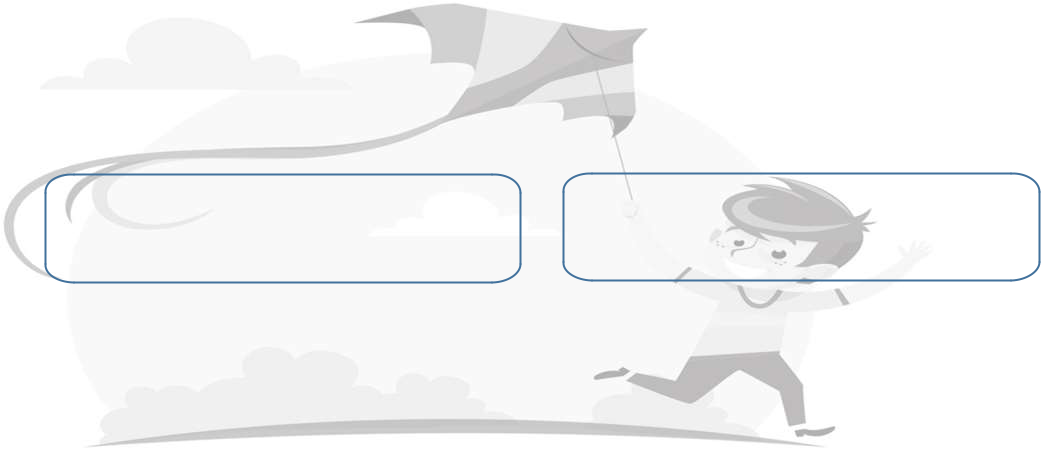 6. Điền iu/iêu hoặc an/ang thích hợp vào chỗ chấm:7.	Gạch dưới những từ ngữ chỉ quê hương có trong khổ thơ: Quê hương là con diều biếcTuổi thơ con thả trên đồng Quê hương là con đò nhỏÊm đêm khua nước ven sông…8. Đặt câu 2 để tả về	cảnh đẹp trong tranh: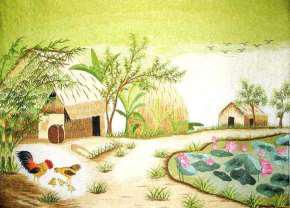 ……………………………………………………………………………………………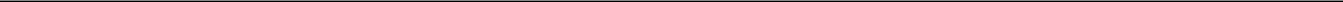 ……………………………………………………………………………………………Từ chỉ sự vậtTừ chỉ đặc điểm………………………………………………………………………………………………………………………………………………………………………………………………………………………………………………………………………………a. iu/iêub. an/ang- ch……. đãichắt ch……l….tỏachói ch……- d……..dàngkì d……âm v…….hòn th……